ASL Club – Lesson #1Topics:Question vs StatementFeelingsHow much of something (ex. A little, a lot)Notes:Vocabulary:Dialogue:A:	Hi, my name is _____________.  What’s yours?B:	My name is __________.  Are you deaf or hearing?A:	I’m hearing.  And you?B:	I’m hearing.A:  	How are you?B:	I’m happy!  I have no homework this weekend.I’m fine.  I have a little bit of homework this weekend.I’m sad. I have some homework this weekend.I’m mad.  I have a lot of homework this weekend.Name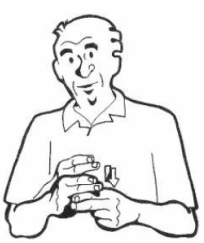 Deaf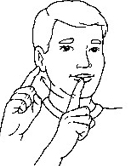 Hearing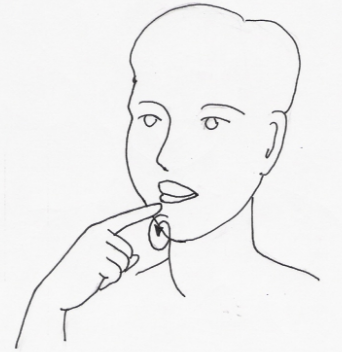 Happy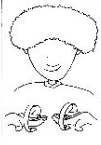 Fine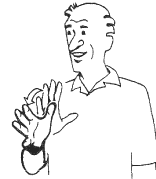 Sad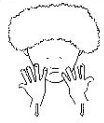 Mad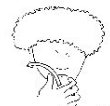 No (not)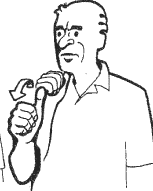 A little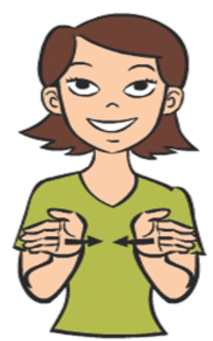 Some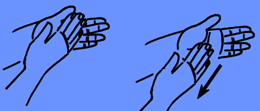 A lot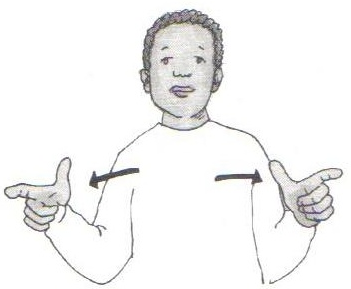 Have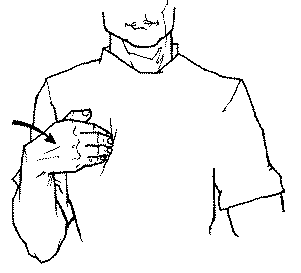 Homework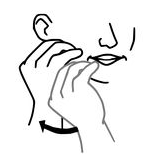 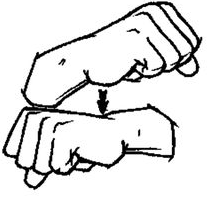 Weekend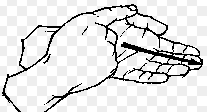 